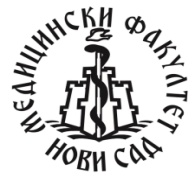 П Р И Ј А В АНА КОНКУРС ЗА УПИС НА ДОКТОРСКЕ АКАДЕМСКЕ СТУДИЈЕ БИОМЕДИЦИНСКИХ НАУКАШКОЛСКЕ 2022/23. ГОДИНЕМодул првог избора: ______________________________________________________________Модул другог избора: _____________________________________________________________Модул трећег избора: _____________________________________________________________ЈМБГ 								     Датум рођења: ____________________Име и презиме __________________________________________________________________________Име и презиме оца ______________________________________________________________________Име и презиме мајке _____________________________________________________________________Место рођења, општина и република _______________________________________________________Место боравка, општина и република ______________________________________________________Адреса становања ________________________________________________________________________Држављанство ___________________________	Националност ______________________________Датум уписа основних/интегрисаних студија 			______________Датум завршетка основних/интегрисаних студија 		______________Дужина студирања						___г. ___м. ___д.Просечна оцена						______________Датум уписа мастер академских студија 			______________Датум завршетка мастер академских студија 			______________Дужина студирања						___г. ___м. ___д.Просечна оцена						______________Подаци о запослењу 	_____________________________________________________________________Контакт телефон 	 ______________________________________________________________E-mail  			______________________________________________________________										  Потпис									_______________________Прилози:биографија; оверена фотокопија дипломе интегрисаних студија са просечном оценом; уверење о положеним испитима са интегрисаних студија са просечном оценом; оверена фотокопија дипломе магистарских студија или дипломских академских студија и уверење о положеним испитима са просечном оценом; фотокопија личне карте, односно пасоша (за стране држављане);доказ о евентуалном коришћењу статуса мировања током студија;потписана сагласност наставника из уже научне области, односно одабраног модула о прихватању улоге студентског саветника;сертификат о познавању енглеског језика нивоа Б2 или више;публиковани радови; доказ о уплати трошкова конкурса у износу од 6.600,00 жр.бр. 840-1633666-55,позив на број 05-11;  *додатна документација коју подносе страни држављани:нострификована диплома о завршеним претходним студијама;доказ о познавању српског језика са Филозофског факултета Универзитета у Новом Саду, а у складу са Статутом Универзитета;доказ о здравственом осигурању.